Приложение 7.10 №1 Свидетельство, буклет.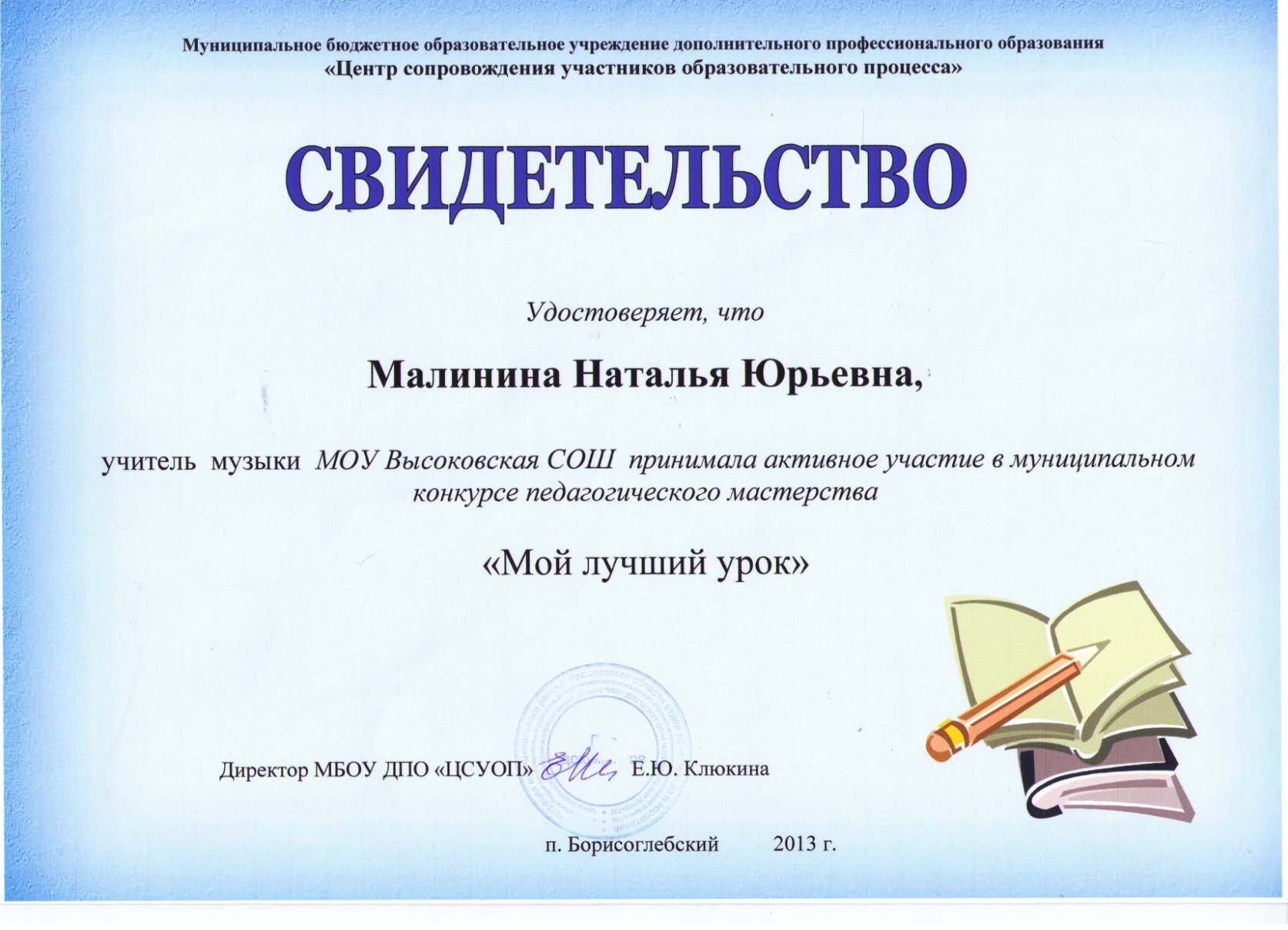 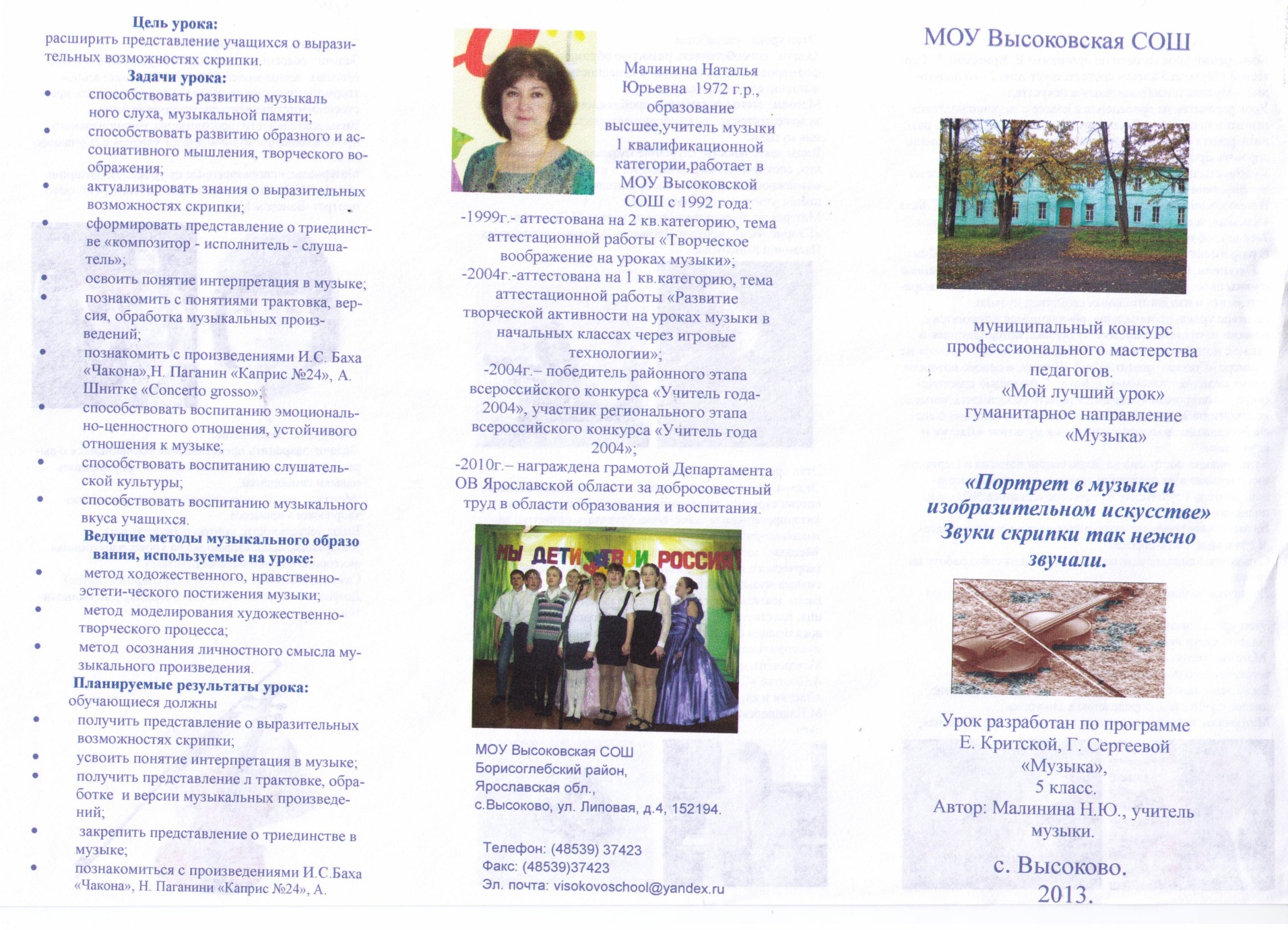 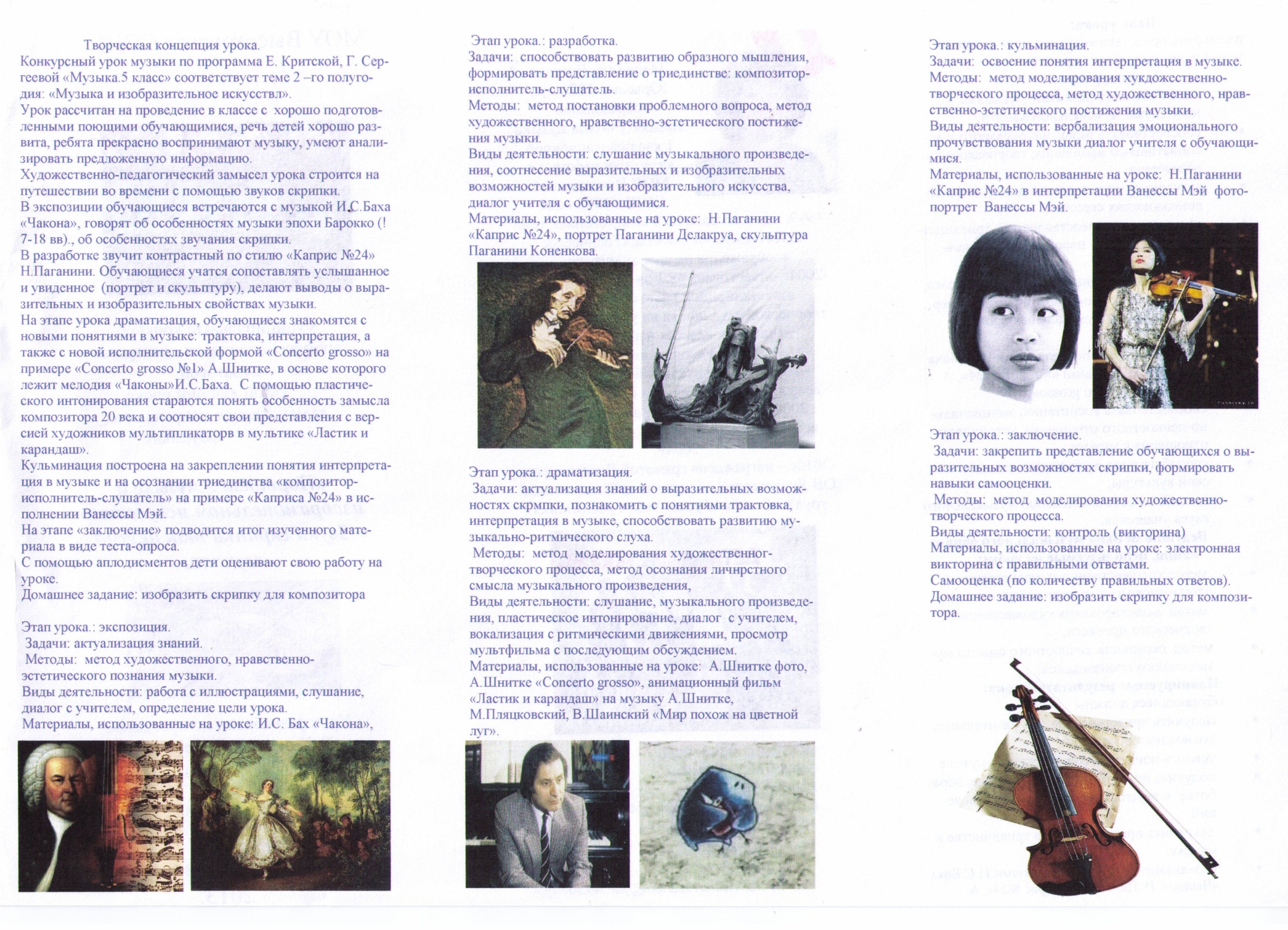 